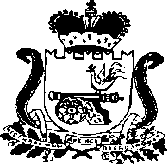                                                 СОВЕТ ДЕПУТАТОВГОЛЫНКОВСКОГО ГОРОДСКОГО ПОСЕЛЕНИЯРУДНЯНСКОГО РАЙОНА СМОЛЕНСКОЙ ОБЛАСТИ                                                         РЕШЕНИЕ  от «22» декабря  2021 года                                                                     №  15.6                                                                                         О  списании с  балансаМКП КХ «Голынки»основных  средств        В соответствии с Федеральным законом от 06.10.2003 года № 131-ФЗ  «Об общих  принципах организации местного самоуправления в Российской Федерации», рассмотрев акт обследования от 06.04.2021г технического состояния основных средств: 3 водогрейных котла КВГ газовой котельной, расположенной по адресу: Смоленская область, Руднянский  район, п. Голынки, ул. Ленина, 16 находящихся на балансе в МКП КХ ««Голынки», по причине  изношенности имущества, Совет депутатов Голынковского городского  поселения  Руднянского района Смоленской области,                                 РЕШИЛ:1.Списать с баланса МКП КХ ««Голынки» демонтированное оборудование и материалы:2.Разукомплектованные материалы сдать в пункты сдачи металлолома, полученные денежные средства оприходовать в кассу и направить на приобретение оборудования и техническое оснащение газовой котельной. № п/пНаименованиеИнвентарный номерДата ввода в эксплуатациюБалансовая стоимостьАмортизацияОстаточная стоимость1.Котёл КВГ000000632000274103,00274103,000,02.Котёл КВГ000000642000274103,00274103,000,03.Котёл КВГ00000065          2000274103,00274103,000,0Итого:822309,00822309,000,0Глава муниципального образования Голынковского городского поселения Руднянского района Смоленской области       ________________ Н. В. ИвановаПредседатель Совета депутатов Голынковского городского поселения Руднянского района Смоленской области     __________________ Н.П. Козырева